GULBENES NOVADA DOMES LĒMUMSGulbenē2023.gada 28.septembrī						Nr. GND/2023/									(protokols Nr.; .p) Par S. L. iesnieguma izskatīšanuGulbenes novada pašvaldības dokumentu vadības sistēmā 2023.gada 12.septembrī ar reģistrācijas numuru GND/5.5/23/1833-L reģistrēts …… (turpmāk – iesniedzējs), deklarētā dzīvesvieta: ……, 2023.gada 12.septembra iesniegums, kurā izteikts lūgums pagarināt dzīvojamās telpas Nr.1, kas atrodas Rīgas ielā 68A, Gulbenē, Gulbenes novadā (turpmāk – dzīvojamā telpa) īres līguma darbības termiņu. Saskaņā ar Dzīvojamo telpu īres likuma 6.pantā noteikto dzīvojamās telpas vienīgais lietošanas pamats īrniekam ir rakstveidā noslēgts dzīvojamās telpas īres līgums.Dzīvojamās telpas īres līgums Nr.GN/2021/ĪL/1 (turpmāk – Līgums) ar iesniedzēju noslēgts uz laiku līdz 2023.gada 30.aprīlim.Saskaņā ar Dzīvojamo telpu īres likuma 17.panta pirmās daļas 1., 3. un 8.punktu iesniedzējam ir pienākums ievērot dzīvojamās telpas īres līguma noteikumus, maksāt īres maksu dzīvojamās telpas līgumā noteiktajā apmērā un kārtībā, kā arī, izbeidzoties dzīvojamās telpas īres līgumam, atbrīvot īrēto dzīvojamo telpu. Savukārt Dzīvojamo telpu īres likuma 22.pants nosaka, ka izīrētājs var izbeigt dzīvojamās telpas īres līgumu, ja tiek bojāta dzīvojamā telpa vai māja vai citādi pārkāpti dzīvojamās telpas lietošanas noteikumi.SIA “Gulbenes Energo Serviss” veicot dzīvojamās telpas apsekošu 2023.gada 24.maijā un 2023.gada 19.jūlijā konstatējis virkni pārkāpumu: dzīvojamā telpā ir antisanitāri apstākļi, daudz tukšu alkohola pudeļu, dzīvojamā telpā uzturas nelikumīgi iemitinātas personas.2023.gada 19.jūlijā Gulbenes pilsētas pārvaldes vadītājs devis darba uzdevumu SIA “Gulbenes Energo Serviss” izlikt īrnieku no dzīvojamām telpām. Pašvaldību likuma 10.panta pirmās daļas 21.punkts nosaka, ka dome ir tiesīga izlemt ikvienu pašvaldības kompetences jautājumu. Tikai domes kompetencē ir pieņemt lēmumus citos ārējos normatīvajos aktos paredzētajos gadījumos. Ņemot vērā minēto, pamatojoties uz Dzīvojamo telpu īres likuma 6., 17. panta 1., 3. 8.punktu, 22.pantu, Pašvaldību likuma 10.panta pirmās daļas 21.punktu un Sociālo un veselības jautājumu komitejas ieteikumu, atklāti balsojot: PAR-____ ; PRET – _____; ATTURAS – ___, Gulbenes novada dome NOLEMJ:1. NEPAGARINĀT dzīvojamās telpas Nr.1, kas atrodas Rīgas ielā 68A, Gulbenē, Gulbenes novadā, īres līgumu ar ….. 2. NOTEIKT …. viena mēneša laikā no lēmuma paziņošanas dienas atbrīvot dzīvojamo telpu Rīgas ielā 68A-1, Gulbenē, Gulbenes novadā, LV-4401, par dzīvojamās telpas atbrīvošanas faktu sastādot dzīvojamās telpas nodošanas – pieņemšanas aktu.3. UZDOT SIA “Gulbenes Energo Serviss”, reģistrācijas numurs 54603000121, juridiskā adrese: Blaumaņa iela 56A, Gulbene, Gulbenes novads, LV-4401, organizēt dzīvojamās telpas Rīgas ielā 68A-1, Gulbenē, Gulbenes novadā, LV-4401, nodošanas – pieņemšanas procedūru atbilstoši normatīvo aktu prasībām.4. Lēmuma izrakstu nosūtīt:4.1. …;4.2. SIA “Gulbenes Energo Serviss”, Blaumaņa iela 56A, Gulbene, Gulbenes novads, LV-4401.Gulbenes novada domes priekšsēdētājs						A.Caunītis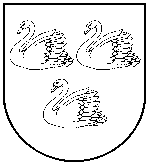 GULBENES NOVADA PAŠVALDĪBAReģ.Nr.90009116327Ābeļu iela 2, Gulbene, Gulbenes nov., LV-4401Tālrunis 64497710, mob.26595362, e-pasts; dome@gulbene.lv, www.gulbene.lv